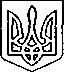                                           ЩАСЛИВЦЕВСЬКА СІЛЬСЬКА РАДА                                                     ВИКОНАВЧИЙ КОМІТЕТ                                                                    РІШЕННЯ                                                                           № 8028.05.2019 р.                                                 Про погодження режиму роботи об’єктів торгівлі, об'єктів сфери послуг та розваг на території Щасливцевської сільської ради             Розглянувши заяви фізичних та юридичних осіб що до погодження режиму роботи об’єктів торгівлі, об'єктів сфери послуг та розваг на території Щасливцевської сільської ради та надані до них документи, керуючись Порядком провадження торговельної діяльності та правилами торговельного обслуговування на ринку споживчих товарів затвердженого постановою Кабінету Міністрів України від 15 червня 2006 р. за № 833, Правилами роздрібної торгівлі алкогольними напоями затвердженими постановою Кабінету Міністрів України від 30 липня 1996 р. за № 854, Правилами роздрібної торгівлі тютюновими виробами затвердженими Наказом Наказ Міністерства економіки та з питань європейської інтеграції України від 24.07.2002 р. за № 218  зареєстрованим в Міністерстві юстиції України 20 серпня 2002 р. за N 679/6967, Законом України "Про благоустрій населених пунктів", Законом України "Про забезпечення санітарного та епідемічного благополуччя населення", ст. 30 Закону України "Про місцеве самоврядування в Україні", виконавчий комітет Щасливцевської сільської радиВИРІШИВ:1.1. ФОП *** / ***/ їдальні з реалізацією продовольчих товарів, розташованого в с. Генічеська Гірка вул. Набережна,***  територія б-в «Колос», режим роботи з 8-00 до 24-00, без перерви, без вихідних, період роботи з 05. 06.2019р. до05.09.2019р.1.2. ФОП ***  /*** /  їдальні з реалізацією алкогольних напоїв ,тютюнових виробів, пива, розташованого в с. Генічеська Гірка вул. Набережна,***  територія б-в «Колос», режим роботи з 8-00 до 24-00, без перерви, без вихідних, період роботи з 05. 06.2019р. до 05.09.2019р1.3. ФОП *** / ***/ торгівельного містечка з реалізацією продовольчих та промислових товарів, овочевої продукції, розташованого с. Генічеська Гірка, вул. Азовська, ***, режим роботи з 06-00 до 22-00,без перерви та вихідних період роботи з 01.06.2019 р. до 30.09.2019 р.1.4.ФОП *** / ***/  двох ларьків з реалізацією промислових товарів, , розташованого с. Генічеська Гірка, вул. Азовська, *** / торгівельне містечко/ режим роботи з 07-00 до 20-00,без перерви та вихідних період роботи з 01.06.2019р. до 30.09.2019 р.1.5.ФОП  *** / ***/  трьох ларьків №1,№2,№3 з реалізацією продовольчих товарів, розташованого с.Генічеська Гірка, вул. Азовська, *** /торгівельне містечко/ режим роботи з 07-00 до 20-00,без перерви та вихідних період роботи з 01.06.2019 р. до 30.09.2019 р.1.6. ФОП *** /*** / двох павільйонів з надання послуг з малювання на тілі, плетінню кіс,реалізацією сувенірної продукції, розташованої с. Генічеська Гірка, вул. Набережна, *** ДП ОК «Меліоратор», режим роботи з 8-00 – 20-00, перерва з 13-00 до 14-00, без вихідних, період роботи з 01.06.2019р. до 27.08.2019р.1.7.ФОП *** /*** / прокату  квадро циклів та багі за адресою розташованого біля футбольного поля по вул. Миру напроти магазину «Лілія » в с. Щасливцеве,Генічеського району , режим роботи з 10-00 до 24-00, перерва з 14-00 до 15-00, вихідний понеділок,період роботи з 01.06.2019р. до 31.08.2019р.1.8. ФОП *** /***/ кафе з літнім майданчиком з реалізацією алкогольних напоїв та продовольчих товарів за адресою с. Щасливцеве вул. Набережна , ***, режим роботи з 8-00 до 24-00, без перерви, без вихідних , період роботи з 01.06.2019 р. до 31.08.2019р.1.9.ФОП *** /*** / торгівельного павільйону реалізацією алкогольних напоїв та продовольчих товарів за адресою с. Щасливцеве вул. Морська , ***, режим роботи з 7-00 до 23-00, без перерви, без вихідних , період роботи з 01.06.2019 р. до31.08.2019 р.1.10. ФОП *** /*** / кафе з літнім майданчиком з реалізацією алкогольних напоїв та продовольчих товарів, за адресою с. Щасливцеве, вул. Миру, *** режим роботи з 8-00 до 23-00, без перерви, без вихідних , період роботи з 01.06.2019 р. до 31.08.2019р1.11. ФОП *** / ***/ торгівельного павільйону з прилавками з реалізацією  продовольчих товарів, розташованого в с. Генічеська Гірка, вул. Азовська,  / з правої сторони від господарчого в’їзду до ДПОК «Меліоратор»/, режим роботи з 08-00 до 23-00, без перерви, без вихідних , період роботи з 01.06.2019р. до 15.09.2019р.1.12.ФОП *** / ***/ торгівельного павільйону  з реалізацією  продовольчих товарів, розташованого в с. Генічеська Гірка, вул. Азовська,  / біля центрального входу до ДПОК «Меліоратор»/, режим роботи з 18-00 до 23-00, без перерви, без вихідних , період роботи з 01.06.2019р. до 15.09.2019р.1.13.ФОП *** / ***/ торгівельного павільйону  з реалізацією  продовольчих товарів, розташованого в с. Генічеська Гірка, вул. Азовська,  / з лівої сторони від господарчого в’їзду до ДПОК «Меліоратор»/, режим роботи з 08-00 до 23-00, без перерви, без вихідних , період роботи з 01.06.2019р. до 15.09.2019р.1.14. ФОП *** / 3177907186 / крамниці з реалізації продовольчих товарів, алкогольних напоїв та тютюнових виробів, розташованого в с. Щасливцеве, вул. Набережна *** режим роботи з 08-00 до 23-00, без перерви, без вихідних, період роботи з 01.06.2019р. до 31.08.2019р.2. Зобов'язати осіб, зазначених у п. 1 цього рішення:-  на фасаді об’єкта установити вивіску з зазначенням господарюючого   суб’єкта чи власника та інформацію про режим роботи- обладнати в торговельному приміщені на видному місці «Куточок покупця», в якому повинна бути інформація для покупців, а також Правила торгівельного обслуговування населення. - укласти договір з КП  « Комунсервіс» на вивіз сміття., та водопостачання. - підтримувати благоустрій та належний санітарний стан прилеглої території в радіусі 5 метрів.- встановити 4 /чотири/ урни або контейнера для сміття біля торгівельного об’єкту.- дотримуватись санітарних норм, щодо створення шуму, зокрема не створювати гримкої музики в кафе, барах, літніх  майданчиках дискотеках та розважальних закладах після 22-00.3. Попередити осіб, зазначених у п. 1 цього рішення, що у разі невиконання вимог зазначених у п. 2 цього рішення Виконавчим комітетом буде скасоване погодження режиму роботи, зазначене в цьому рішенні.4. Контроль за виконанням цього рішення покласти на заступника сільського голови з питань дії виконкому Бородіну О.П.         Сільський голова                     В.ПЛОХУШКО                          